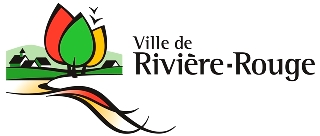 CALENDRIER DES RÉUNIONS 2017CCUE* 	Une demande incomplète ne sera pas acceptée, donc tous les documents requis doivent être déposés au moment de la demande ainsi que le paiement des frais afférents.*	À noter que le délai imposé pour le dépôt des documents permet au Service d’urbanisme et d’environnement de vérifier et analyser la demande.DÉPÔT DES DOCUMENTS(date limite de réception)Réunion duCCUERéunion duconseil16 JANVIER1 FÉVRIER 6 MARS13 FÉVRIER1 MARS 3 AVRIL20 MARS5 AVRIL 1 MAI17 AVRIL3 MAI5 JUIN22 MAI7 JUIN4 JUILLET17 JUILLET2 AOÛT5 SEPTEMBRE21 AOÛT6 SEPTEMBRE2 OCTOBRE18 SEPTEMBRE4 OCTOBRE15 NOVEMBRE16 OCTOBRE1 NOVEMBRE4 DÉCEMBRE20 NOVEMBRE6 DÉCEMBRE